One Little Wreck Didn’t Put an End to Rail Traffic 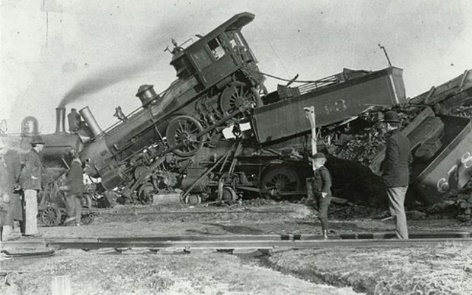 “We need to accept that we won’t always make the right decisions, that we’ll screw up royally sometimes, understanding that failure is not the opposite of success, it’s part of success.” ―Arianna HuffingtonMs. Huffington only addressed material success, but what she said equally applies to the success of our relationship with God. While it is true that “all have sinned and come short” it is also true that we can obtain grace and mercy through Jesus Christ. Yes, we have failed, often, but faith is the victory that overcomes the world! 		 	  DG